Sequência didática 2Unidade temáticaFestas brasileirasObjetivosLevantar os conhecimentos prévios dos estudantes sobre o Carnaval e suas origens.Construir máscaras de Carnaval.Dançar marchinhas de Carnaval usando máscaras.Habilidades da BNCC – 3a versão(EF15AR03) Reconhecer e analisar a influência de distintas matrizes estéticas e culturais das artes visuais nas manifestações artísticas das culturas locais, regionais e nacionais.(EF15AR25) Conhecer e valorizar o patrimônio cultural, material e imaterial, de culturas diversas, em especial a brasileira, incluindo-se suas matrizes indígenas, africanas e europeias, de diferentes épocas, favorecendo a construção de vocabulário e repertório relativos às diferentes linguagens artísticas.Gestão de sala de aulaEstudantes organizados em círculo para conversa sobre o tema. Estudantes organizados em grupos para construção das máscaras.Estudantes alocados em espaço escolar amplo para a realização da dança.Número de aulas estimado3 aulas de 50 minutos cada uma.Aula 1Conteúdo específico Conversa sobre o Carnaval e suas origens.Recursos didáticosLousa e giz para registrar as contribuições dos estudantes.Fotos de desfiles de Carnaval em blocos ou escolas de samba onde os foliões estejam usando máscaras.EncaminhamentoOrganize os estudantes em círculo.Pergunte-lhes o que sabem a respeito do Carnaval e de suas origens. Faça algumas perguntas para direcionar a discussão: “Vocês gostam de Carnaval?”; “Do que vocês mais gostam no Carnaval?”; “Vocês já participaram de uma festa de Carnaval?”; “Quando?”; “Onde?”; “Vocês estavam fantasiados?”; “De quê?”; “Quais outras fantasias vocês observaram?”; “Por que as pessoas se fantasiam no Carnaval?”; “Por que as pessoas usam máscaras no Carnaval?”; ”Vocês conhecem músicas de Carnaval?”; “Poderiam compartilhar alguma?”; “Como surgiu o Carnaval?”, entre outras.Verifique os conhecimentos prévios dos estudantes e anote os resultados na lousa, dando ênfase às contribuições relativas às máscaras, às fantasias e às músicas.Complemente os conhecimentos prévios dos estudantes com outras informações sobre a origem das festividades de Carnaval, do uso de fantasias, das marchinhas e a incorporação, já no Brasil, de elementos da cultura africana. Ressalte que, por suas características e pela miscigenação das crenças e dos costumes de diferentes povos, o Carnaval tem grande valor histórico e cultural. Informe-os de que o uso de máscaras é influência dos bailes de máscaras das cortes europeias. Mostre-lhes algumas imagens de bailes de máscaras encontradas em filmes de época, por exemplo.Aula 2Conteúdo específicoConstrução de máscaras de Carnaval.Recursos didáticosFitas, tecidos e papéis coloridos, penas etc.Pedaço de cartolina já usada.Tesoura com pontas arredondadas.Cola branca.Elástico de roupa fino para prender as máscaras (cerca de 60 cm por máscara).EncaminhamentoOrganize os estudantes em grupos de trabalho. Cada grupo se responsabilizará pela construção de suas próprias máscaras. Os estudantes deverão ajudar-se nesta tarefa.Retome as fantasias e as máscaras citadas na Aula 1 e os registros feitos na lousa. Diga-lhes que poderão construir máscaras baseadas naquelas ideias ou em outras. Algumas sugestões: pierrô, colombina, pirata etc. Os estudantes também podem simplesmente decorar as máscaras com pedaços de tecido, fitas e/ou penas, sem ter um tema específico. Seguem abaixo alguns exemplos de silhuetas de máscaras que os alunos podem usar para desenhar sobre a cartolina e recortá-la.Auxile-os a verificar o tamanho da máscara antes de recortá-la e ajude-os a recortar a parte dos olhos.Faça furos nos cantos superiores da máscara, não muito perto da borda externa, depois que a decorarem. Instrua-os a cortar o elástico ao meio e ajude-os a prendê-lo nos furos, dando um pequeno nó, mas sem fazer força para não rasgar o furo.Aula 3Conteúdo específicoDançar marchinhas de Carnaval usando as máscaras construídas na Aula 2.Recursos didáticosMarchinhas de Carnaval previamente selecionadas.Máscaras feitas na Aula 2.EncaminhamentoRetome com os estudantes as informações levantadas e registradas na lousa na Aula 1 referentes às músicas de Carnaval. Selecione algumas marchinhas e grave-as, pesquise também as letras delas e imprima-as. No dia marcado, traga-as para a sala de aula. Algumas sugestões de marchinhas: “Ô abre alas”, “Cidade maravilhosa”, “Allah-la Ô”, entre outras.Leve os estudantes para um espaço mais amplo munidos das máscaras que fizeram.Convide-os a dançarem as marchinhas de Carnaval usando as máscaras construídas na Aula 2.Ao final, retorne para a sala de aula e discuta com os estudantes as marchinhas que foram reproduzidas. Informe-lhes os autores, a data da composição e, caso necessário, faça uma leitura compartilhada das letras, explicando seus sentidos.Atividades complementaresOrganize os estudantes em grupos. Solicite a cada grupo que pesquise e grave outras marchinhas de Carnaval, além daquelas já exploradas na aula 2. Oriente-os para que pesquisem e imprimam as letras. No dia marcado, peça que tragam as letras impressas para a sala de aula. Os grupos deverão reproduzir as marchinhas para os demais colegas, apresentar o(s) compositor(es), local e ano de composição, bem como algumas ideias sobre a letra da marchinha.Explique aos estudantes que o Carnaval da cidade de Olinda, no estado de Pernambuco, além da dança, da música e das fantasias, tem também o tradicional desfile de bonecos gigantes, conhecidos como “bonecos de Olinda”. Esses bonecos representam homens, mulheres e seres do imaginário coletivo. Pesquise e apresente aos estudantes imagens desses bonecos. Depois, proponha a criação de alguns bonecos como os do Carnaval de Olinda. Organize os estudantes em grupos. Cada grupo deverá escolher uma personagem para construir um boneco dele. Os grupos vão precisar de uma caixa de papelão grande, uma folha de papel color set branco, cola branca, tesoura com pontas arredondadas, fita adesiva, papéis coloridos e 3 m de TNT. Primeiro, os grupos farão a cabeça do boneco. Oriente-os a formarem um cilindro com a folha de papel color set branca, prendendo-a com fita adesiva. Em seguida, os grupos deverão fazer os detalhes do rosto do boneco – boca, olhos, orelhas e nariz –, utilizando papéis coloridos. Os cabelos e outros detalhes do boneco podem ser feitos com papel crepom ou retalhos de lã. Se optarem por fazer um boneco com chapéu, ele poderá ser construído com papel color set também. Para fazer o chapéu, oriente os estudantes a recortarem um círculo 10 cm maior que o diâmetro da cabeça do boneco. No centro, desenhem outro círculo com o mesmo diâmetro da cabeça do boneco e o recortem. A aba do chapéu estará pronta. Utilizem o círculo recortado e, colando uma tira de papel color set de 5 cm de altura em sua volta, construam a parte de cima do chapéu. Fixem essa parte à aba, utilizando cola ou fita adesiva. Encaixem o chapéu na cabeça do boneco. Oriente os grupos a colarem o TNT no fundo da caixa de papelão, deixando o mesmo comprimento de TNT em ambos os lados. Essa será a roupa do boneco. Ela poderá ser trabalhada com outros materiais, como fitas, retalhos de tecidos ou papéis coloridos. Em seguida, oriente os estudantes a colarem a cabeça no fundo da caixa. Para finalizar, os grupos deverão recortar um quadrado na caixa de papelão, na parte frontal do boneco, para que, ao vesti-lo, possam ficar com o rosto livre. Após a confecção dos bonecos, organize um desfile de Carnaval na escola. Convide funcionários e estudantes de outras salas.Pesquise e traga para a sala de aula a letra de um samba-enredo que aborde fatos históricos ou aspectos da cultura do Brasil. Organize uma roda de conversa e faça a leitura compartilhada com os estudantes. Discuta as questões levantadas pelo samba-enredo, ampliando a discussão com outras informações relevantes. Deixe os estudantes expressarem livremente as opiniões e impressões deles.Aferição e formas de acompanhamento dos objetivos de aprendizagemSugestões para acompanhar o desenvolvimento dos estudantesProponha aos estudantes que formem duplas e façam maquiagens com desenhos de animais, flores ou outros temas para o Carnaval. Os integrantes da dupla vão maquiar um ao outro. Disponibilize maquiagem e tinta facial atóxica. Em seguida, convide-os a cantar, a dançar e a brincar ao som de algumas marchinhas de Carnaval. Essa atividade favorece as habilidades EF15AR03 e EF15AR25. Organize uma roda de conversa. Informe aos estudantes que quando uma escola de samba se apresenta na avenida certos quesitos, como fantasias e adereços, são avaliados por comissões de especialistas naquele quesito. Explique-lhes alguns quesitos e sua importância. Algumas sugestões: “Samba-enredo”, “Bateria”, “Fantasia”, “Mestre-sala e porta-bandeira”, “Evolução”, entre outras. Essa atividade favorece as habilidades EF15AR03 e EF15AR25.LegendaLegendaTexto em pretoObjetivo de aprendizagem.Texto em azulForma de acompanhar o desenvolvimento das aprendizagens.SimNãoParcialmente1. Os estudantes compreendem o Carnaval como manifestação popular, suas origens e valor histórico e cultural?Organize os estudantes em quatro grupos. Solicite uma pesquisa sobre a história do Carnaval. Peça a cada grupo que pesquise um dos temas a seguir: Tema 1 – A origem do Carnaval, Tema 2 – Os elementos do Carnaval, Tema 3 – Músicas de Carnaval (sambas-enredo, marchinhas etc.), Tema 4 – Diferentes influências (cultura europeia, africana). Peça aos estudantes que compartilhem suas pesquisas com os demais grupos. Proponha aos estudantes uma pesquisa sobre as variações do Carnaval nas diferentes regiões brasileiras. Peça que anotem os resultados no caderno e compartilhem com os colegas.Organize os estudantes em quatro grupos. Solicite uma pesquisa sobre a história do Carnaval. Peça a cada grupo que pesquise um dos temas a seguir: Tema 1 – A origem do Carnaval, Tema 2 – Os elementos do Carnaval, Tema 3 – Músicas de Carnaval (sambas-enredo, marchinhas etc.), Tema 4 – Diferentes influências (cultura europeia, africana). Peça aos estudantes que compartilhem suas pesquisas com os demais grupos. Proponha aos estudantes uma pesquisa sobre as variações do Carnaval nas diferentes regiões brasileiras. Peça que anotem os resultados no caderno e compartilhem com os colegas.Organize os estudantes em quatro grupos. Solicite uma pesquisa sobre a história do Carnaval. Peça a cada grupo que pesquise um dos temas a seguir: Tema 1 – A origem do Carnaval, Tema 2 – Os elementos do Carnaval, Tema 3 – Músicas de Carnaval (sambas-enredo, marchinhas etc.), Tema 4 – Diferentes influências (cultura europeia, africana). Peça aos estudantes que compartilhem suas pesquisas com os demais grupos. Proponha aos estudantes uma pesquisa sobre as variações do Carnaval nas diferentes regiões brasileiras. Peça que anotem os resultados no caderno e compartilhem com os colegas.Organize os estudantes em quatro grupos. Solicite uma pesquisa sobre a história do Carnaval. Peça a cada grupo que pesquise um dos temas a seguir: Tema 1 – A origem do Carnaval, Tema 2 – Os elementos do Carnaval, Tema 3 – Músicas de Carnaval (sambas-enredo, marchinhas etc.), Tema 4 – Diferentes influências (cultura europeia, africana). Peça aos estudantes que compartilhem suas pesquisas com os demais grupos. Proponha aos estudantes uma pesquisa sobre as variações do Carnaval nas diferentes regiões brasileiras. Peça que anotem os resultados no caderno e compartilhem com os colegas.2. Os estudantes são capazes de construir máscaras de Carnaval com os materiais disponíveis?Proponha aos estudantes a criação ou montagem de algumas fantasias de Carnaval, utilizando roupas dos pais, avós ou responsáveis, tecidos coloridos, papéis coloridos, chapéus, perucas e outros acessórios. Faça a leitura dramática de um texto teatral curto com os estudantes. Em seguida, solicite-lhes que façam máscaras das personagens apresentadas no texto.Proponha aos estudantes a criação ou montagem de algumas fantasias de Carnaval, utilizando roupas dos pais, avós ou responsáveis, tecidos coloridos, papéis coloridos, chapéus, perucas e outros acessórios. Faça a leitura dramática de um texto teatral curto com os estudantes. Em seguida, solicite-lhes que façam máscaras das personagens apresentadas no texto.Proponha aos estudantes a criação ou montagem de algumas fantasias de Carnaval, utilizando roupas dos pais, avós ou responsáveis, tecidos coloridos, papéis coloridos, chapéus, perucas e outros acessórios. Faça a leitura dramática de um texto teatral curto com os estudantes. Em seguida, solicite-lhes que façam máscaras das personagens apresentadas no texto.Proponha aos estudantes a criação ou montagem de algumas fantasias de Carnaval, utilizando roupas dos pais, avós ou responsáveis, tecidos coloridos, papéis coloridos, chapéus, perucas e outros acessórios. Faça a leitura dramática de um texto teatral curto com os estudantes. Em seguida, solicite-lhes que façam máscaras das personagens apresentadas no texto.3. Os estudantes reconhecem a importância das marchinhas de Carnaval?Solicite aos estudantes uma pesquisa em grupo sobre algumas marchinhas de Carnaval bem populares. Peça a cada grupo que pesquise e traga para a sala de aula a letra e, se possível, uma gravação da canção. Cada grupo deverá compartilhar os resultados obtidos com os colegas. Realizar um desenho baseado na letra da marchinha de Carnaval “A jardineira”.Solicite aos estudantes uma pesquisa em grupo sobre algumas marchinhas de Carnaval bem populares. Peça a cada grupo que pesquise e traga para a sala de aula a letra e, se possível, uma gravação da canção. Cada grupo deverá compartilhar os resultados obtidos com os colegas. Realizar um desenho baseado na letra da marchinha de Carnaval “A jardineira”.Solicite aos estudantes uma pesquisa em grupo sobre algumas marchinhas de Carnaval bem populares. Peça a cada grupo que pesquise e traga para a sala de aula a letra e, se possível, uma gravação da canção. Cada grupo deverá compartilhar os resultados obtidos com os colegas. Realizar um desenho baseado na letra da marchinha de Carnaval “A jardineira”.Solicite aos estudantes uma pesquisa em grupo sobre algumas marchinhas de Carnaval bem populares. Peça a cada grupo que pesquise e traga para a sala de aula a letra e, se possível, uma gravação da canção. Cada grupo deverá compartilhar os resultados obtidos com os colegas. Realizar um desenho baseado na letra da marchinha de Carnaval “A jardineira”.Quadro de habilidades essenciaisConsiderando as habilidades da BNCC – 3a versão empregadas neste bimestre, as que consideramos essenciais para que os estudantes possam dar continuidade aos estudos são:(EF15AR03) Reconhecer e analisar a influência de distintas matrizes estéticas e culturais das artes visuais nas manifestações artísticas das culturas locais, regionais e nacionais.(EF15AR25) Conhecer e valorizar o patrimônio cultural, material e imaterial, de culturas diversas, em especial a brasileira, incluindo-se suas matrizes indígenas, africanas e europeias, de diferentes épocas, favorecendo a construção de vocabulário e repertório relativos às diferentes linguagens artísticas.Ficha para autoavaliaçãoFicha para autoavaliaçãoFicha para autoavaliaçãoFicha para autoavaliaçãoMarque X na carinha que retrata melhor o que você sente ao responder a cada questão.Marque X na carinha que retrata melhor o que você sente ao responder a cada questão.Marque X na carinha que retrata melhor o que você sente ao responder a cada questão.Marque X na carinha que retrata melhor o que você sente ao responder a cada questão.
Sim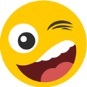 
Mais ou menos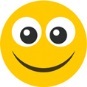 
Não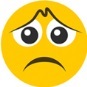 Reconheço que o Carnaval é uma importante manifestação popular brasileira? Compreendo a origem do Carnaval?Sou capaz de construir máscaras de Carnaval?Identifico algumas marchinhas de Carnaval?Ajudo meus colegas nas atividades?Nas questões em que você respondeu Não, o que acredita que precisa fazer para melhorar?________________________________________________________________________________________________________________________________________________________________________________________________________________________________________________________________________________________________________________________________________________________________________________________________________________________________________________________________________________________________________________________________________________________________________________________________________________________________________________________________________________________________________________________________________________________________________________________________________________________________________________________________________Nas questões em que você respondeu Não, o que acredita que precisa fazer para melhorar?________________________________________________________________________________________________________________________________________________________________________________________________________________________________________________________________________________________________________________________________________________________________________________________________________________________________________________________________________________________________________________________________________________________________________________________________________________________________________________________________________________________________________________________________________________________________________________________________________________________________________________________________________Nas questões em que você respondeu Não, o que acredita que precisa fazer para melhorar?________________________________________________________________________________________________________________________________________________________________________________________________________________________________________________________________________________________________________________________________________________________________________________________________________________________________________________________________________________________________________________________________________________________________________________________________________________________________________________________________________________________________________________________________________________________________________________________________________________________________________________________________________Nas questões em que você respondeu Não, o que acredita que precisa fazer para melhorar?________________________________________________________________________________________________________________________________________________________________________________________________________________________________________________________________________________________________________________________________________________________________________________________________________________________________________________________________________________________________________________________________________________________________________________________________________________________________________________________________________________________________________________________________________________________________________________________________________________________________________________________________________